HW: Similar Solids		                                         	Name: ____________________________________Determine if the two figures are similar. If so, give the scale factor of the first figure to the second.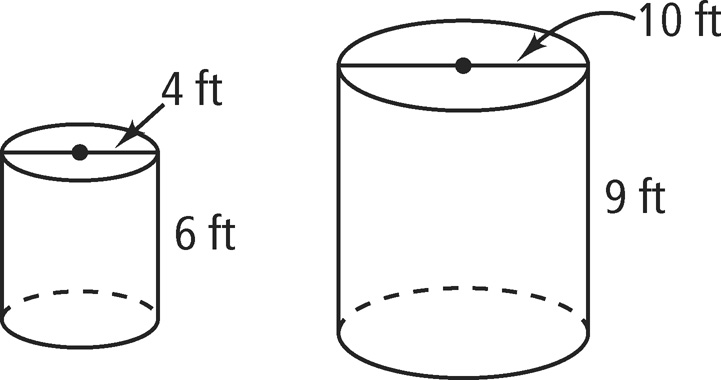 1. 					2.					3.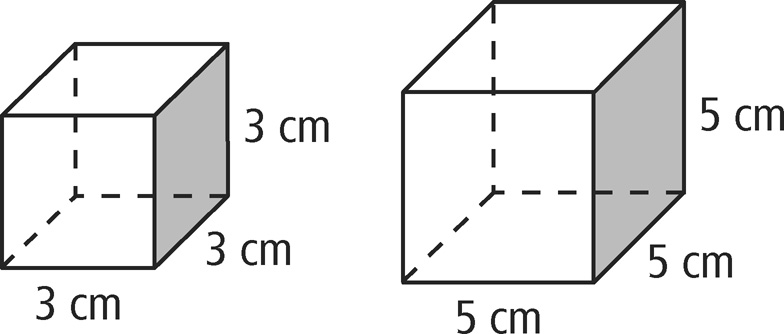 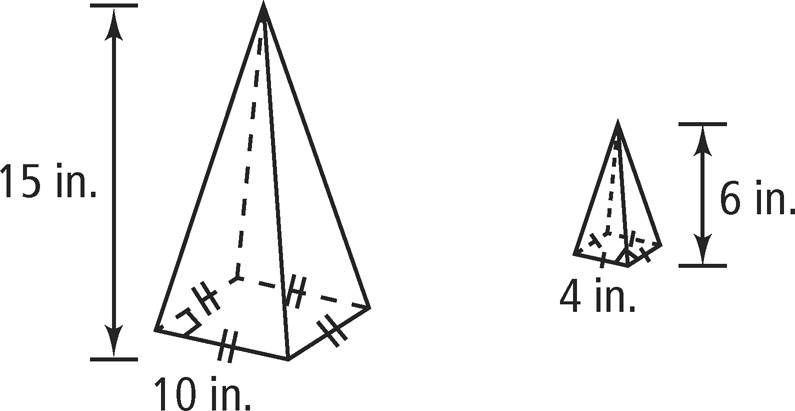 Each pair of figures is similar.  Use the given information to find the scale factor of the smaller figure to the larger figure.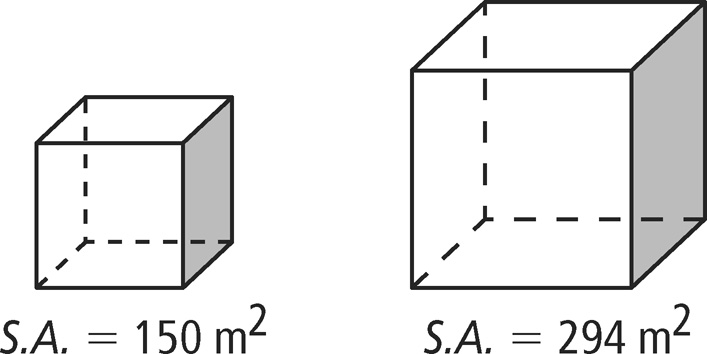 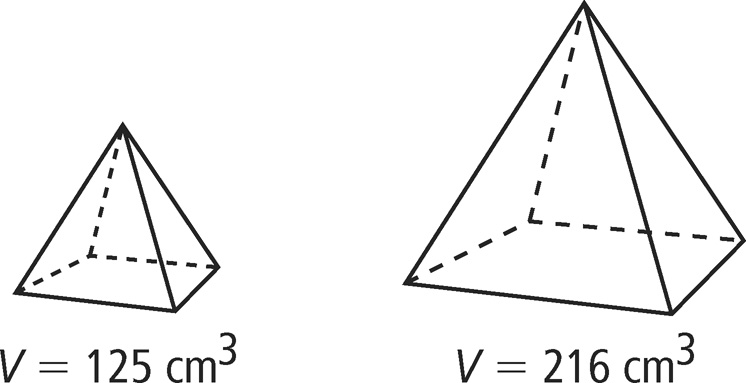 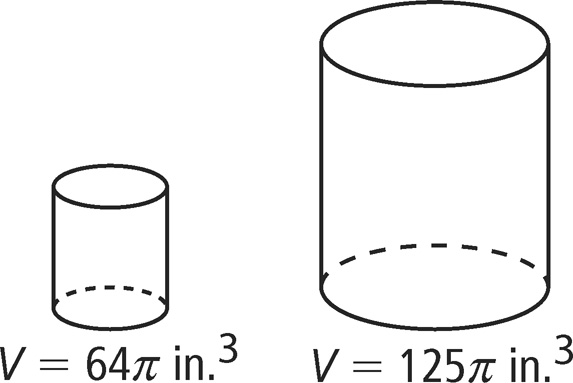 4.					5.					6.Fill in the tables below with the missing information about two similar figures.7. S.A.V.Smaller Figure36m2Larger Figure225m2750m38. S.A.V.Smaller Figure36m28m3Larger Figure27m3